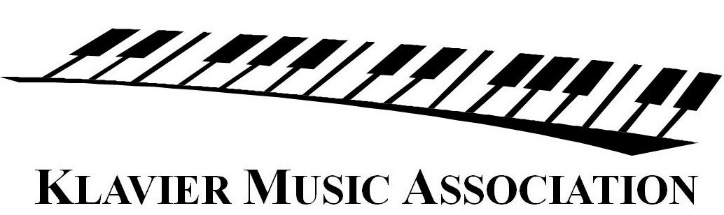 Klavier Music AssociationPresentsMichaella Edelstein (Soprano)Robert Schmidli (Piano)Schubert: Nacht und TraumeSchumann: WidmungRichard Strauss: ZueignungSunday 22 November at 3pmAll Saints Church9-15 Cowper StAinslie ACT 2602Entry: $5 donationRSVP robert@schmidli.com.auCOVID-19 social distancing guidelines will apply